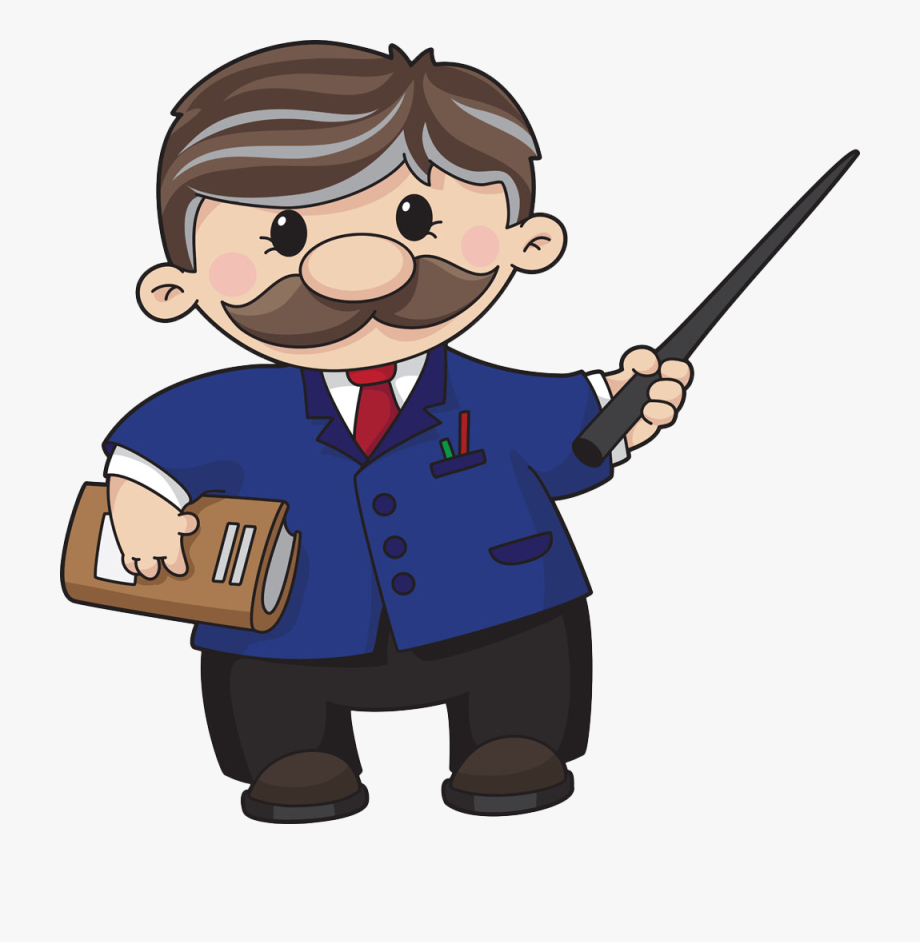 ο δάσκαλοςο πιλότος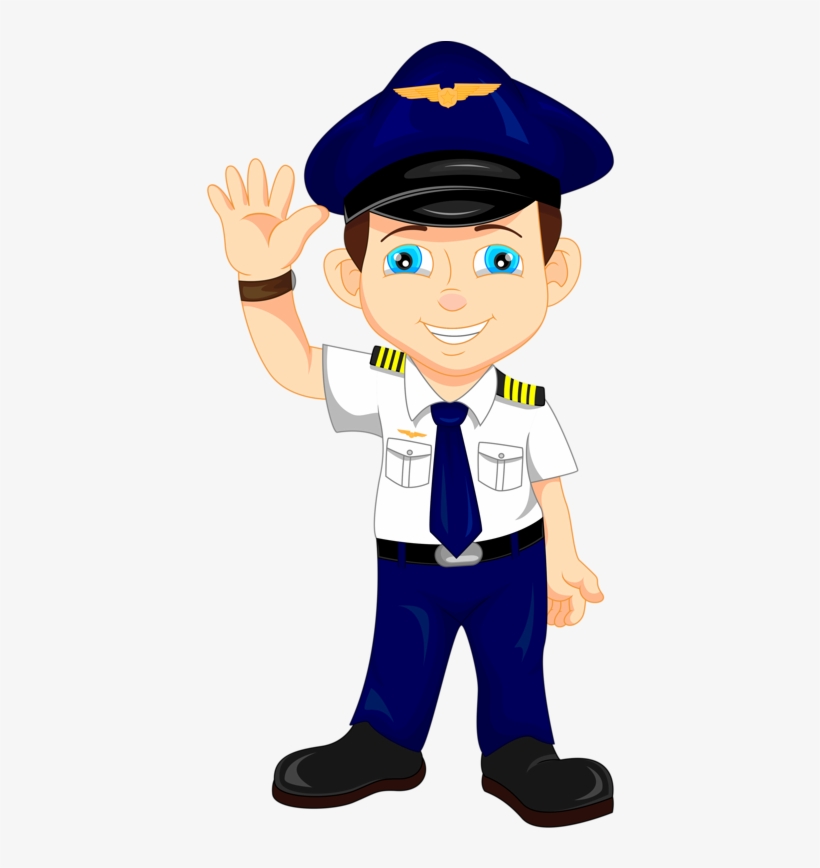 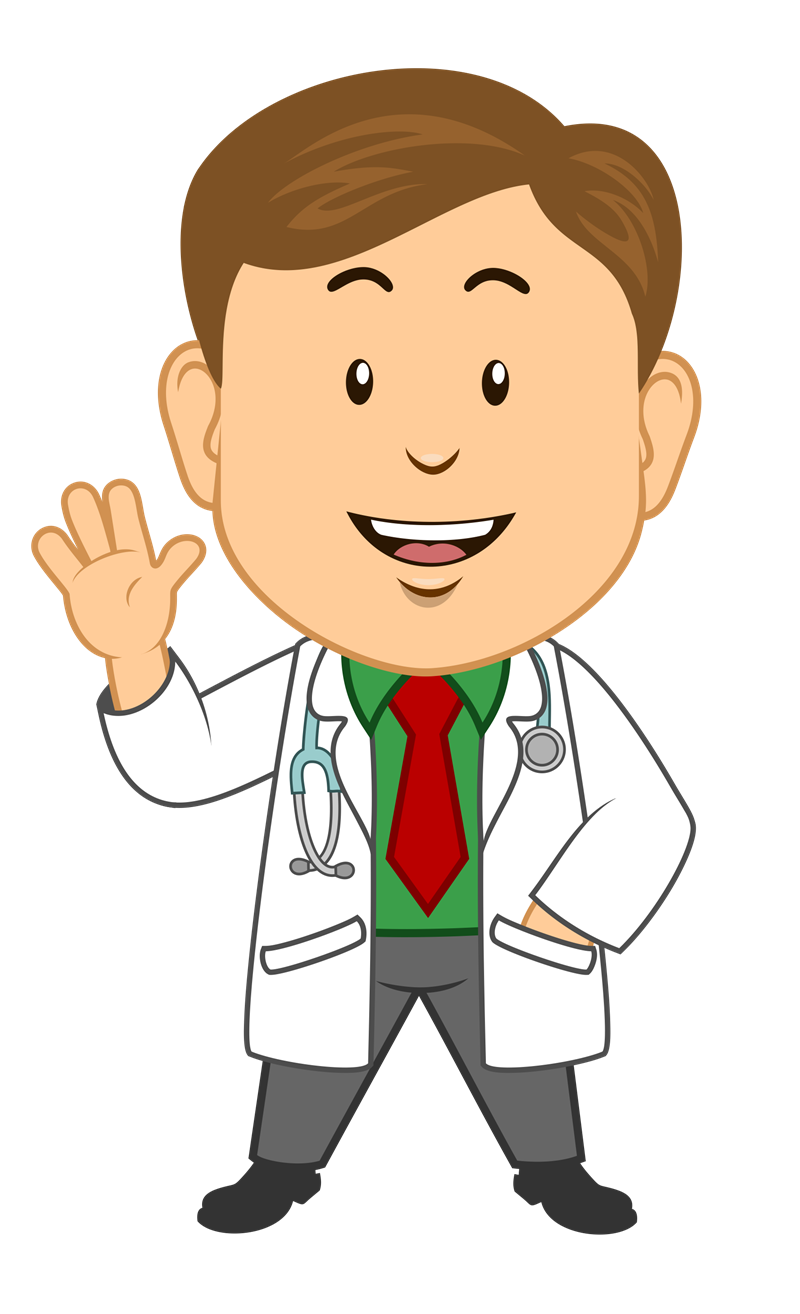 ο γιατρός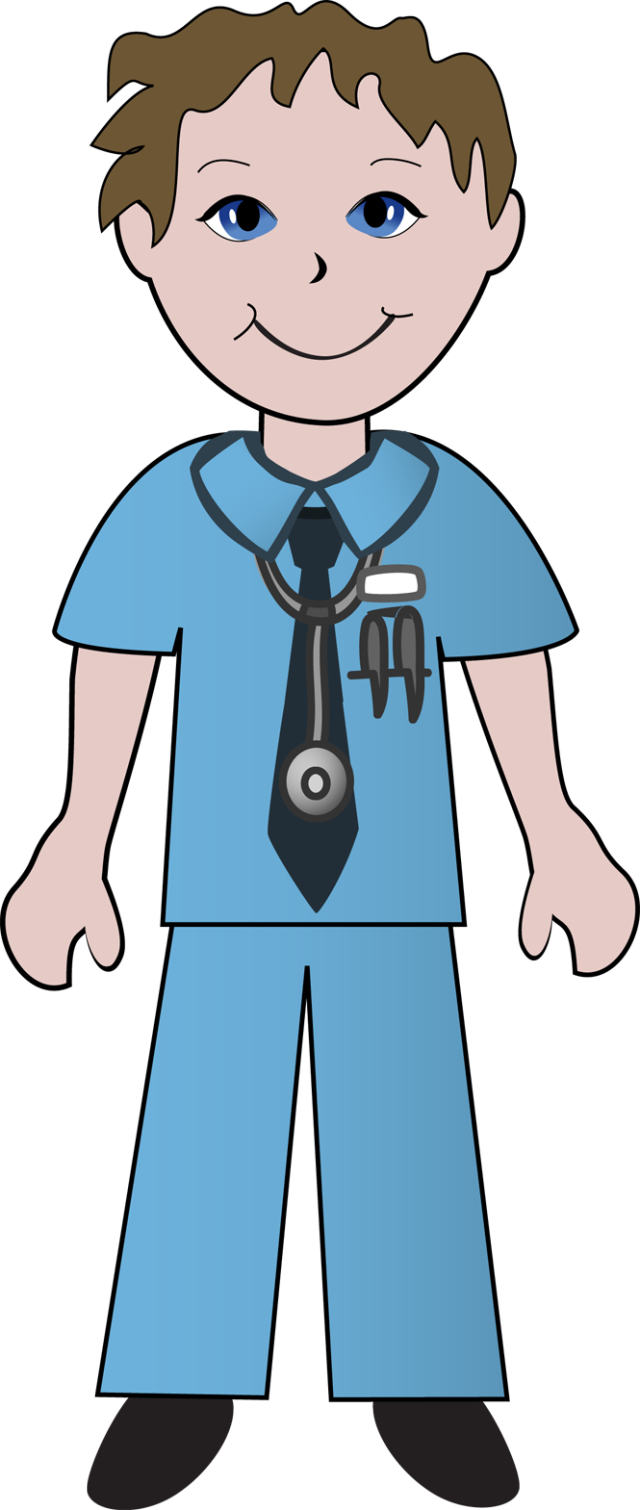 ο νοσοκομός